GULBENES NOVADA PAŠVALDĪBAS DOMES LĒMUMSGulbenēPar nekustamā īpašuma Daukstu pagastā ar nosaukumu “Lāči” atsavināšanu[…], 2023.gada 26.oktobrī iesniedza iesniegumu (Gulbenes novada pašvaldībā saņemts 2023.gada 26.oktobrī un reģistrēts ar Nr. GND/5.13.2/23/2131-K) ar lūgumu atsavināt zemes vienības ar kadastra apzīmējumiem 5048 006 0163 ar platību 4,0 ha un 5048 006 0164 ar platību 5,0 ha, kas ietilpst nekustamā īpašuma Daukstu pagastā ar nosaukumu “Lāči”, kadastra numurs 5048 006 0018, sastāvā.Saskaņā ar Daukstu pagasta padomes 2005.gada 22.aprīļa lēmumu (protokols Nr. 6.§, 10.p.), zemes vienības ar kadastra apzīmējumiem 5048 006 0163, 4,2 ha platībā, un 5048 006 0164, 5,5 ha platībā, piešķirtas pastāvīgā lietošanā […]. Ar Gulbenes novada pašvaldības domes 2010.gada 29.decembra lēmumu “Par zemes gabalu lietošanas tiesību izbeigšanu un nomas līguma slēgšanu” (protokols Nr.21, 20.§, 18.p.) […] izbeigtas zemes vienību ar kadastra apzīmējumiem 5048 006 0088, 5048 006 0163 un 5048 006 0164, lietošanas tiesības. 2011.gada 12.jūlijā starp Gulbenes novada pašvaldības domi un […] noslēgts zemes nomas līgums Nr. DA/9-7/11/49 par zemes vienību ar kadastra apzīmējumiem 5048 006 0088, 7,6 ha platībā, 5048 006 0163, 4,0 ha platībā, un 5048 006 0164, 5,0 ha platībā, nomu uz laiku līdz 2016.gada 11.jūlijam. 2016.gada 7.septembrī starp Gulbenes novada pašvaldību un […] noslēgts zemes nomas līgums Nr. DA/9.p.3/16/193 par zemes vienību ar kadastra apzīmējumu 5048 006 0088, 7,6 ha platībā, 5048 006 0163, 4,0 ha platībā, un 5048 006 0164, 5,0 ha platībā, nomu uz laiku no 2016.gada 12.jūlija līdz 2021.gada 11.jūlijam.2021.gada 20.augustā starp Gulbenes novada pašvaldību un […] noslēgts zemes nomas līgums Nr. DA/9.3/21/41 par zemes vienību ar kadastra apzīmējumu 5048 006 0164, 5,0 ha platībā, pagarinot nomu uz laiku līdz 2026.gada 11.jūlijam. 2021.gada 20.augustā starp Gulbenes novada pašvaldību un […]  noslēgts zemes nomas līgums Nr. DA/9.3/21/40 par zemes vienību ar kadastra apzīmējumu 5048 006 0163, 4,0 ha platībā, pagarinot nomu uz laiku līdz 2026.gada 11.jūlijam.2023.gada 30.novembrī Gulbenes novada dome pieņēma lēmumu Nr. GND/2023/1140 “Par Daukstu pagasta nekustamā īpašuma nosaukuma “Lāči” piešķiršanu” (protokols Nr.18; 76.p.) ar kuru nolēma piešķirt nosaukumu “Lāči” nekustajam īpašumam Daukstu pagastā ar kadastra numuru 5048 006 0018, kas sastāv no divām zemes vienībām ar kadastra apzīmējumiem 5048 006 0163 un 5048 006 0164.Pamatojoties uz Pašvaldību likuma 10.panta pirmās daļas 16.punktu, kas nosaka, ka dome ir tiesīga izlemt ikvienu pašvaldības kompetences jautājumu; tikai domes kompetencē ir lemt par pašvaldības nekustamā īpašuma atsavināšanu un apgrūtināšanu, kā arī par nekustamā īpašuma iegūšanu, Publiskas personas mantas atsavināšanas likuma 4.panta ceturtās daļas 8.punktu, kas nosaka, ka valsts vai pašvaldības nekustamā īpašuma atsavināšanu var ierosināt persona, kurai Valsts un pašvaldību īpašuma privatizācijas un privatizācijas sertifikātu izmantošanas pabeigšanas likumā noteiktajā kārtībā ir izbeigtas zemes lietošanas tiesības un ar kuru pašvaldība ir noslēgusi zemes nomas līgumu, ja šī persona vēlas nopirkt zemi, kas bijusi tās lietošanā un par ko ir noslēgts zemes nomas līgums, 5.panta pirmo daļu, kas cita starpā nosaka, ka atļauju atsavināt atvasinātu publisku personu nekustamo īpašumu – attiecīgās atvasinātās publiskās personas lēmējinstitūcija, šā panta piekto daļu, kas nosaka, ka lēmumā par nekustamā īpašuma atsavināšanu tiek noteikts arī atsavināšanas veids un, ja nepieciešams, nekustamā īpašuma turpmākās izmantošanas nosacījumi un atsavināšanas tiesību aprobežojumi, 8.panta otro daļu, kas nosaka, ka atsavināšanai paredzētā atvasinātas publiskas personas nekustamā īpašuma novērtēšanu organizē attiecīgās atvasinātās publiskās personas lēmējinstitūcijas noteiktajā kārtībā, 37.panta pirmās daļas 4.punktu, kas nosaka, ka pārdot publiskas personas mantu par brīvu cenu var, ja nekustamo īpašumu iegūst 4.panta ceturtajā daļā minētā persona; šajā gadījumā pārdošanas cena ir vienāda ar nosacīto cenu, un Attīstības un tautsaimniecības komitejas ieteikumu, un Finanšu komitejas ieteikumu, atklāti balsojot: ar 14 balsīm "Par" (Ainārs Brezinskis, Aivars Circens, Anatolijs Savickis, Andis Caunītis, Atis Jencītis, Daumants Dreiškens, Guna Pūcīte, Guna Švika, Intars Liepiņš, Ivars Kupčs, Lāsma Gabdulļina, Mudīte Motivāne, Normunds Audzišs, Normunds Mazūrs), "Pret" – nav, "Atturas" – nav, "Nepiedalās" – nav, Gulbenes novada pašvaldības dome NOLEMJ:1. NODOT atsavināšanai Gulbenes novada pašvaldībai piederošo nekustamo īpašumu Daukstu pagastā ar nosaukumu “Lāči”, kadastra numurs 5048 006 0018, kas sastāv no zemes vienībām ar kadastra apzīmējumiem 5048 006 0163 ar platību 4,0 ha, un 5048 006 0164 ar platību 5,0 ha, un uz tās esošās mežaudzes 4,69 ha platībā, par brīvu cenu […].2. UZDOT Gulbenes novada pašvaldības īpašuma novērtēšanas un izsoļu komisijai organizēt lēmuma 1.punktā minētā nekustamā īpašuma novērtēšanu un nosacītās cenas noteikšanu un iesniegt to apstiprināšanai Gulbenes novada pašvaldības domes sēdē. Gulbenes novada pašvaldības domes priekšsēdētājs 					A.Caunītis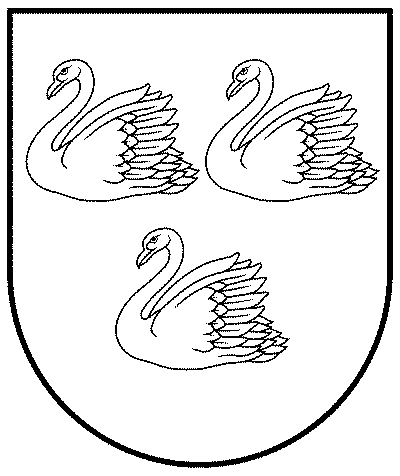 GULBENES NOVADA PAŠVALDĪBAReģ.Nr.90009116327Ābeļu iela 2, Gulbene, Gulbenes nov., LV-4401Tālrunis 64497710, mob.26595362, e-pasts; dome@gulbene.lv, www.gulbene.lv2024.gada 28.martā                                  Nr. GND/2024/128                                  (protokols Nr.8; 20.p.)